 Autor: Andrea Tláskalová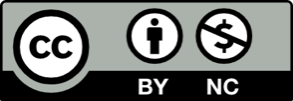 Toto dílo je licencováno pod licencí Creative Commons [CC BY-NC 4.0]. Licenční podmínky navštivte na adrese [https://creativecommons.org/choose/?lang=cs].  Video:  Frnk z hnízda: Špaččí mláďata vylétají z hnízdaNapiš, jak se čáp, poštolka a špaček starají o svá mláďata.Nápovědu najdeš při zhlédnutí tohoto dílu.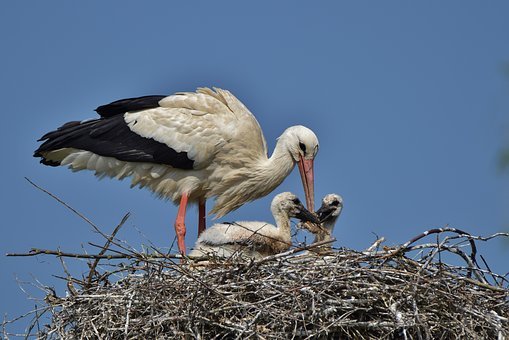 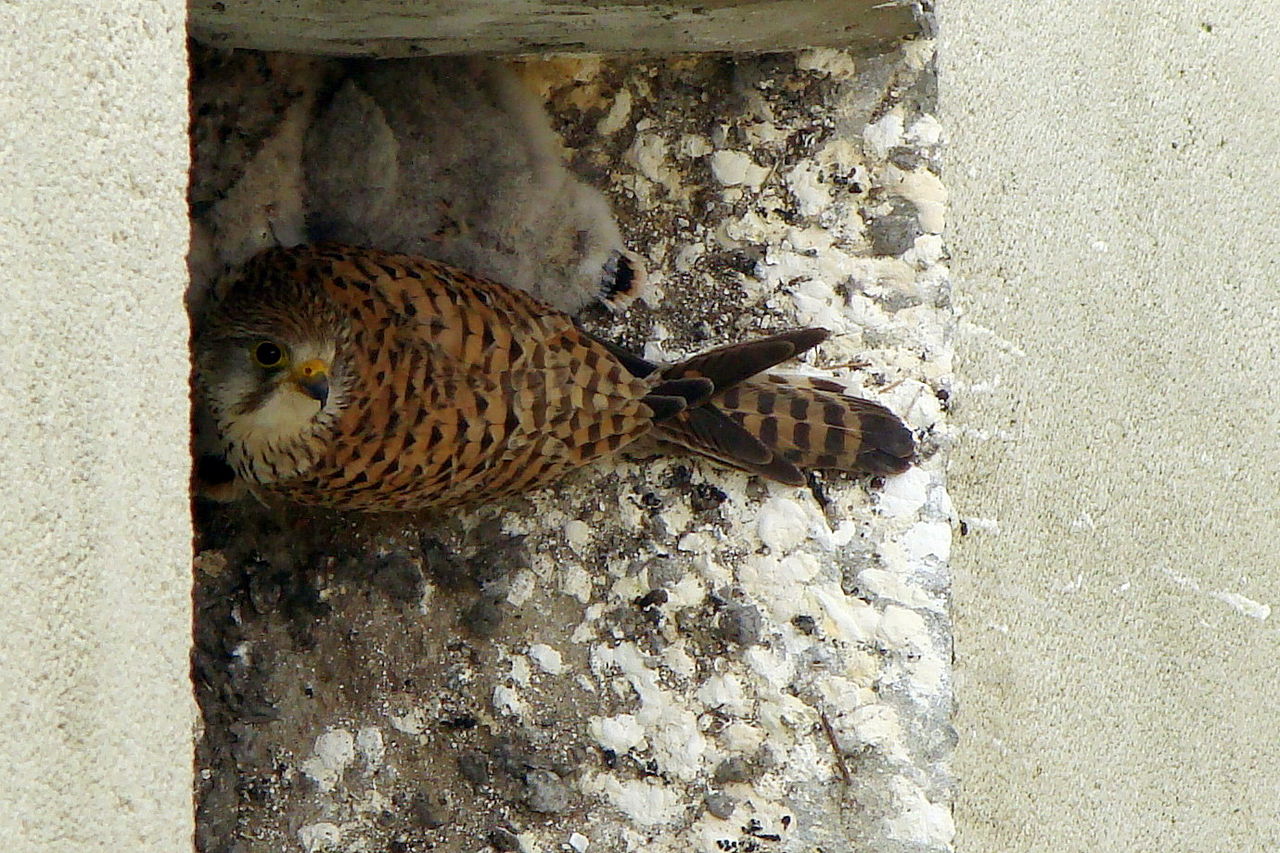 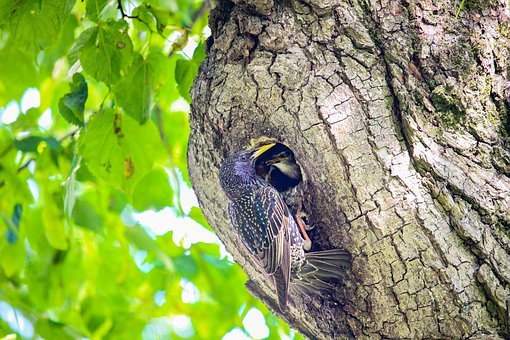 